The City School 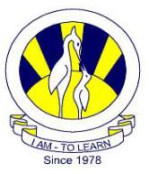 North Nazimabad Boys CampusSyllabus Break Up,2nd Term 2017Class: 9Subject: Mathematics 4024UnitTopicReferencePersonal and small business financePercentages       Discount  Profit and loss  Taxation  Personal and Household finance  Simple interest& Compound interest  Hire purchase  Commission  Money Book- 3Ex: 6bEx: 6eEx: 6f Ex: 6gEx: 6hSolutions of equations and inequalitiesSolution to quadratic equations • Factorization• Completing the square • Using the quadratic formula • Problems involving quadratic equationsLinear inequalities in one variableBook – 3Ex: 1a Ex: 1bEx: 1cEx: 1dEx: 1eEx: 1fCoordinate geometryLength of segment • Mid-point • Gradient of a straight line • Equation of a straight line • Equation of parallel lines • Gradient of parallel and perpendicular linesBook – 3Ex: 4aEx: 4bEx: 4cSymmetryPlane and rotational Symmetry Planes of symmetry Axes of rotational symmetry Order of rotational symmetryBook – 1Ex: 1eSimilarity and CongruenceCongruent and similar triangles  Similarity testsArea and volume of similar figures  and solidsBook – 3Ex: 8a& 8bEx: 8d & 8eEx: 9a& 9bGeometrical constructionsScale drawingsStatisticsCategoricalNumerical andGrouped dataBook – 3 (Addendum)Ex: III aEx: III bStatistical diagramsFrequency Polygon  Histograms with equal and unequal intervals  scatter diagramsBook – 4Ex: 5a & 5b